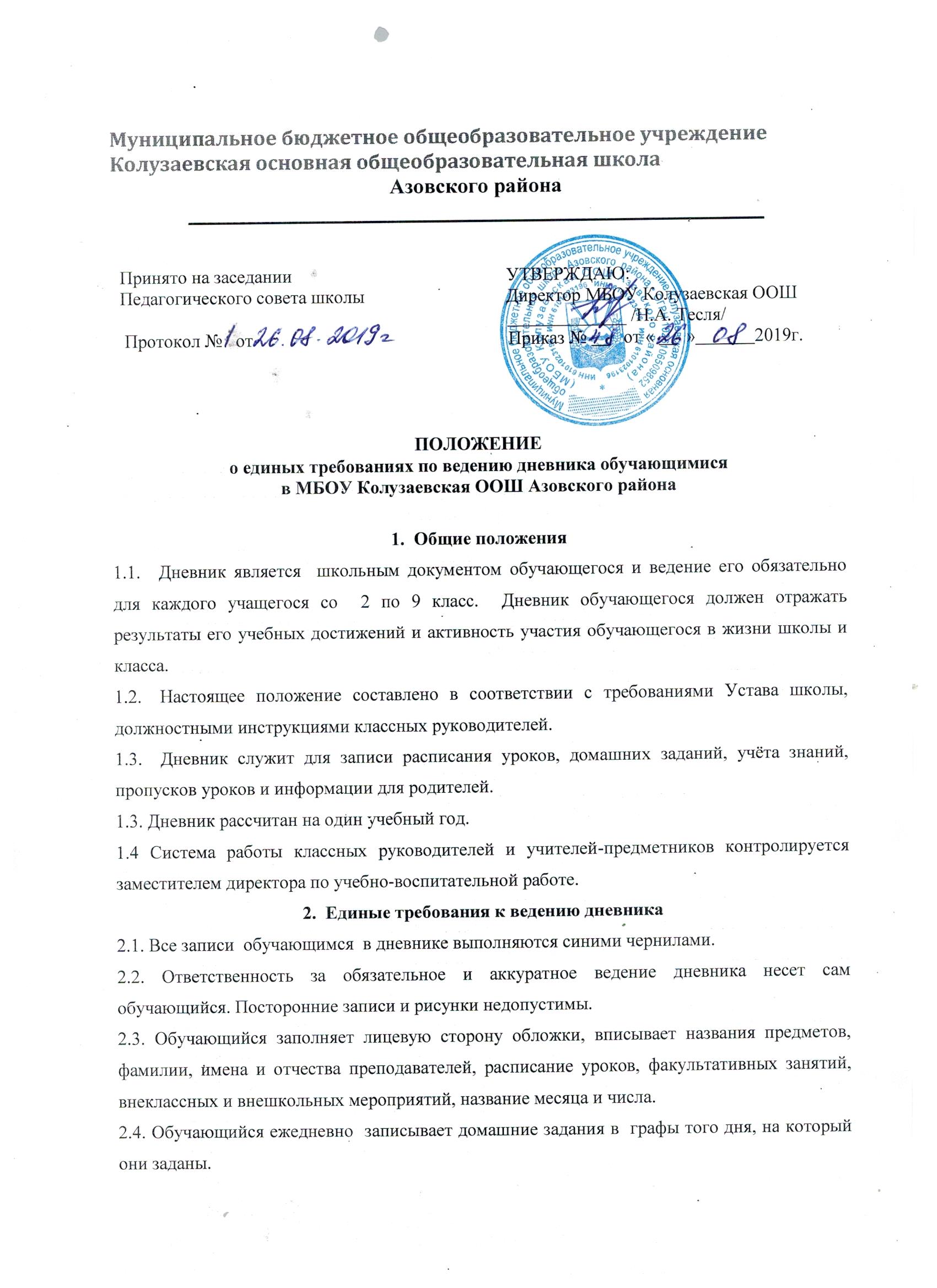 2.5. Обучающийся обязан предъявлять дневник по требованию учителей-предметников и классного руководителя. 3.  Ответственность классных руководителей при работе с дневниками.3.1.    Классный руководитель на начало учебного года предоставляет обучающемуся сведения, необходимые для заполнения основных разделов дневника: режим работы школы, расписание звонков, список предметов, фамилии, имена, отчества учителей-предметников, администрации школы.3.2.    Классный руководитель проверяет ведение дневников один раз в неделю и заверяет своей подписью проверку дневника. Еженедельно контролирует наличие оценок в дневниках обучающихся, выставленных учителями – предметниками, запись домашнего задания, подпись родителей обучающегося. 3.3.    Итоговые оценки за каждую четверть (2-9классы)  выставляются учителем на классном часе в конце четверти. Классный руководитель расписывается за проставленные оценки, после ознакомления с этими оценками родители обучающегося расписываются в своей графе.3.4.    Классный руководитель контролирует своевременное и аккуратное ведение дневника.3.5.    Для заметок учителей и классного руководителя используются свободные графы или специально выделенные страницы дневника.4.  Ответственность учителей - предметников при работе с дневниками4.1.   Учитель - предметник контролирует наличие дневников у обучающихся в начале урока.4.2.   Учитель - предметник обязан выставлять отметки за урок в дневники обучающимся.4.3.   В дневнике в обязательном порядке обучающимся фиксируется, а учителем контролируется запись домашнего задания.4.4.   Учитель - предметник не имеет право ставить отметку за поведение. 5. Ответственность родителей при работе с дневниками. 5.1.   Родители ежедневно просматривают дневник.  5.2.   Родители еженедельно, а также в конце четверти подписывают дневник. Знакомство с  информацией подтверждают своей подписью. 5.3.   Родители несут ответственность за наличие дневника у ребёнка. 5.4.   Родители не имеют право заполнять дневник за ребёнка, писать отзывы, замечания и  т.д.